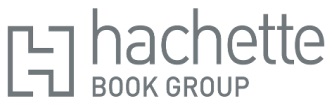 2022 KIDS POST-HOLIDAY MARKDOWN PROMOTION OPTION A- USHachette Book Group announces a promotional offer on the titles listed beginning 12/26/22. Hachette Book Group will credit retailers selling copies of the titles listed below for 50% off or less, for a maximum of 37 days, through January 2023. In order to qualify for this credit, physical retailers must promote the titles in a designated store location at a price of 50% off or less. The promotional price must be called out on the books themselves or with signage indicating the new sale price. Internet retailers must feature the books prominently on their corporate retail home page at the discounted price for a maximum of 37 days within the promotional window to participate in this offer. This offer is open to all US accounts that purchased on a returnable basis directly from HBG, or via a wholesaler, who would like to participate in this offer. US accounts may choose to participate in one post-Holiday markdown offer (Option A or B) but may not claim credit for multiple offers. Guidelines:Hachette Book Group will credit retailers who lower the price to the suggested new retail price or less on the titles listed above for a maximum of 37 days within the stated promotional window. Retailers are, of course, free to charge whatever price they choose, but only those meeting the above terms will qualify for the credit. This promotion supersedes any previous offer on these titles.In order to be eligible for this promotion, the retailer must furnish to its Hachette Book Group sales representative, or to our sales department, proof of its retail sales between the dates listed above. Proof and claim must be received by the Hachette Book Group no later than 3/31/2023. Deductions for anticipated credits will not be honored. Credit will be issued after review of proof of sales.Our suggested retail price will remain as originally cataloged, and returns on any copies will be credited based on the cataloged retail price and the terms of our returns policy. If a retailer purchased copies from a wholesaler, the retailer must furnish us with evidence of that purchase to receive direct credit from us. However, if a retailer who purchased copies from a wholesaler does not want to receive its credit from the Hachette Book Group directly, the retailer can make arrangements with the wholesaler to have credit issued to the wholesaler for the retailer’s account, and we will honor the wholesaler’s submission to that credit to the wholesaler’s account.For more information, please contact your Hachette Book Group sales representative or Hachette Book Group, 1290 Avenue of the Americas, New York, NY 10104.ISBN (Item Code)Title (Long)AuthorOn-Sale Date List Price US Suggested New Retail PriceCredit Per Unit Sold at Suggested New Retail Price or Less978076249142112 DAYS OF CHRISTMAS BBHOWARTH10/9/2018 $         7.99  $         4.00  $         2.00 978136800300112 DAYS OF CHRISTMAS BBPIZZOLI9/3/2019 $         7.99  $         4.00  $         2.00 978148475031512 DAYS OF CHRISTMAS HCPIZZOLI9/12/2017 $       16.99  $         8.50  $         4.25 9780762461257ABCS OF CHRISTMAS BBHOWARTH9/27/2016 $         7.95  $         3.98  $         1.99 9780316478366BIG BED FOR LITTLE SNOW HCLIN10/15/2019 $       18.99  $         9.50  $         4.75 9781423178651BLIZZARD HCROCCO10/30/2014 $       18.99  $         9.50  $         4.75 9780762464753CAT WHO ATE CHRISTMAS HCCHASE10/9/2018 $       13.99  $         7.00  $         3.50 9780762463206CHARLIE BROWN CHRISTMAS WRAPPING PAPER ACTIVITY BOOKSCHULZ10/17/2017 $         9.99  $         5.00  $         2.50 9780762475124CHILD'S INTRODUCTION TO THE NUTCRACKER HCALEXANDER10/26/2021 $       19.99  $       10.00  $         5.00 9781641707343CHRISTMAS FAIRIES FOR OUMA HCMCDEVITT10/11/2022 $       17.99  $         9.00  $         4.50 9780316299121CHRISTMAS OWL HCSTERER10/5/2021 $       17.99  $         9.00  $         4.50 9780824919115CHRISTMAS STORY BBPINGRY8/15/2013 $         7.99  $         4.00  $         2.00 9780762466108COLORS OF CHRISTMAS BBHOWARTH10/15/2019 $         9.99  $         5.00  $         2.50 9781484767450COOKIESAURUS CHRISTMAS HCEVANS9/4/2018 $       16.99  $         8.50  $         4.25 9781368019071COZY GOOD NIGHT BBASHMAN10/16/2018 $         7.99  $         4.00  $         2.00 9781641702591DEAR SANTA, LOVE TEXAS HC'-11/10/2020 $       16.99  $         8.50  $         4.25 9781641700399DEAR SANTA, LOVE, WASHINGTON HC'-11/16/2018 $       16.99  $         8.50  $         4.25 9780316456180DOG DIARIES: HAPPY HOWLIDAYS POBPATTERSON10/14/2019 $         9.99  $         5.00  $         2.50 9781484723395DOLL PEOPLE'S CHRISTMAS HCGODWIN9/13/2016 $       17.99  $         9.00  $         4.50 9780316542968DOLLY FOR CHRISTMAS HCSCHLAPMAN10/6/2020 $       18.99  $         9.50  $         4.75 9780761186144EYELIKE STICKERS: CHRISTMASWORKMAN P8/11/2015 $         7.95  $         3.98  $         1.99 9780824916794FIRST CHRISTMAS BBGAY10/2/2018 $         6.99  $         3.50  $         1.75 9780824956530FIRST CHRISTMAS NIGHT HCCHRISTOPH9/15/2013 $       16.99  $         8.50  $         4.25 9780824919351FROSTY THE SNOWMAN BBROLLINS10/1/2014 $         7.99  $         4.00  $         2.00 9780824916848FROSTY THE SNOWMAN PADDED BBNELSON10/2/2018 $       10.99  $         5.50  $         2.75 9780824956561FROSTY THE SNOWMAN STICKERROLLINS9/1/2014 $         5.99  $         3.00  $         1.50 9780824919108FROSTY THE SNOWMAN SOUND BOOKROLLINS9/1/2013 $       13.99  $         7.00  $         3.50 9780316114882GIFT OF NOTHING HCMCDONNELL10/5/2005 $       15.99  $         8.00  $         4.00 9781546013891GIFT SHOP BEAR HCWORTHYKID10/26/2021 $       17.99  $         9.00  $         4.50 9781546034223GIVING MANGER: A CHRISTMAS FAMILY TRADITIONHOTTINGER10/13/2020 $       39.99  $       20.00  $       10.00 9780316370288HANUKKAH! BBSCHOTTER10/7/2014 $         7.99  $         4.00  $         2.00 9780316496575HARK! THE HERALD ANGELS SING BBLIN10/13/2020 $         7.99  $         4.00  $         2.00 9780824956165HUMPHREYS FIRST CHRISTMAS TPHEYER9/1/2013 $         7.99  $         4.00  $         2.00 9780824916817HUMPHREY'S FIRST CHRISTMAS BBHEYER10/2/2018 $         7.99  $         4.00  $         2.00 9780824955595HUMPHREY'S FIRST CHRISTMAS HCHEYER8/1/2012 $       17.99  $         9.00  $         4.50 9780316628235IF I COULD GIVE YOU CHRISTMAS BBPLOURDE10/26/2021 $         7.99  $         4.00  $         2.00 9781368002677IF I COULD GIVE YOU CHRISTMAS HCPLOURDE9/3/2019 $       17.99  $         9.00  $         4.50 9780316466776IF YOU EVER WANT TO BRING A PIRATE TO MEET SANTA, DON'T! HCPARSLEY10/16/2018 $       17.99  $         9.00  $         4.50 9781523508044INDESTRUCTIBLES: HANUKKAH BABYTRUKHAN10/15/2019 $         5.95  $         2.98  $         1.49 9780761187264INDESTRUCTIBLES: JINGLE BABYMERRITT9/6/2016 $         5.99  $         3.00  $         1.50 9780316127158JOLLY CHRISTMAS POSTMANAHLBERG9/1/2001 $       19.99  $       10.00  $         5.00 9781546002857JOY TO THE WORLD BBKENNEDY10/4/2022 $         7.99  $         4.00  $         2.00 9780824916800JOY TO THE WORLD SOUND BOOKKENNEDY10/2/2018 $       12.99  $         6.50  $         3.25 9780316427852JOYFUL BOOK BBPARR10/11/2022 $         7.99  $         4.00  $         2.00 9780316427890JOYFUL BOOK HCPARR10/6/2020 $       17.99  $         9.00  $         4.50 9780316394734LITTLE GIFT OF NOTHING BBMCDONNELL10/4/2016 $         7.99  $         4.00  $         2.00 9780316302579MERRY CHRISTMAS, SQUIRRELS! HCROSE10/6/2015 $       17.00  $         8.50  $         4.25 9780316500203MIDDLE SCHOOL: WINTER BLUNDERLAND PATTERSON11/7/2022 $       13.99  $         7.00  $         3.50 9780316429269MIRACULOUS: CHRISTMAS RESCUE! TPZAG10/6/2020 $         5.99  $         3.00  $         1.50 9780762459650MOONLIGHT BOOK: CHRISTMAS HIDE-AND-SEEKGOLDING9/27/2016 $       10.95  $         5.48  $         2.74 9781546014584NIGHT BAAFORE CHRISTMAS HCYOUNG10/1/2019 $       17.99  $         9.00  $         4.50 9780824918842NIGHT BEFORE CHRISTMAS BBMOORE10/1/2011 $         7.99  $         4.00  $         2.00 9780762424160NIGHT BEFORE CHRISTMAS HCMOORE8/31/2005 $         9.95  $         4.98  $         2.49 9780762430147NIGHT BEFORE CHRISTMAS BBMOORE10/23/2007 $         5.95  $         2.98  $         1.49 9780316070188NIGHT BEFORE CHRISTMAS HCHOBBIE10/22/2013 $       18.00  $         9.00  $         4.50 9781546014560ON CHRISTMAS DAY BBBROWN10/1/2019 $         7.99  $         4.00  $         2.00 9781546013914ONCE UPON A CHRISTMAS POBWORTHYKID10/19/2021 $       14.99  $         7.50  $         3.75 9780762461622ONCE UPON A SESAME STREET CHRISTMAS HCSESAME WO10/17/2017 $       14.99  $         7.50  $         3.75 9781546037088ONE BABY JESUS BBPINGRY9/29/2020 $       12.99  $         6.50  $         3.25 9781546034414ONE BABY JESUS BBPINGRY10/6/2020 $         7.99  $         4.00  $         2.00 9780316119443ONE GOOD NIGHT 'TIL CHRISTMAS BBTBD10/11/2022 $         7.99  $         4.00  $         2.00 9780824918637ONE NIGHT IN BETHLEHEM BBLORD9/14/2011 $         9.99  $         5.00  $         2.50 9781523506750PAINT BY STICKER KIDS: CHRISTMASWORKMAN P10/1/2019 $       10.95  $         5.48  $         2.74 9781523518562PAINT BY STICKER KIDS: HOLLY JOLLY CHRISTMASWORKMAN P10/25/2022 $       10.99  $         5.50  $         2.75 9780762481804PINEY THE LONESOME PINE HCBAKERINK10/11/2022 $       18.99  $         9.50  $         4.75 9781523511150POCKET PIGGIES: CHRISTMAS! BBAUSTIN R10/13/2020 $         6.95  $         3.48  $         1.74 9780316315234RORY THE DINOSAUR NEEDS A CHRISTMAS TREE HCCLIMO10/10/2017 $       16.99  $         8.50  $         4.25 9781546014348SANTA'S CHRISTMAS TRAIN BBJAMES10/1/2019 $         7.99  $         4.00  $         2.00 9780762479771SILENT NIGHT BBGIANASSI10/11/2022 $         8.99  $         4.50  $         2.25 9780316496605SILENT NIGHT BBLIN10/13/2020 $         7.99  $         4.00  $         2.00 9781368041751SIMON AND THE BEAR: A HANUKKAH TALE POBKIMMEL9/22/2020 $       12.99  $         6.50  $         3.25 9780824916589STAR BRIGHT, CHRISTMAS NIGHT BBHALL10/3/2017 $         7.99  $         4.00  $         2.00 9780316361187STAR TREK: TREK THE HALLS HCPEARLMAN10/11/2022 $       17.99  $         9.00  $         4.50 9780762458530STARRY NIGHT, HOLD ME TIGHT BBSAGENDORP8/25/2015 $         6.95  $         3.48  $         1.74 9781546002338STORY OF CHRISTMAS BBPINGRY10/4/2022 $         7.99  $         4.00  $         2.00 9780762462421STORY OF CHRISTMAS PADDED BBDARDIK10/17/2017 $         9.95  $         4.98  $         2.49 9781546013860STORY OF THE WISE MEN BBWORTHYKID10/26/2021 $         7.99  $         4.00  $         2.00 9781546034346THAT GRAND CHRISTMAS DAY! HCLORD10/6/2020 $       17.99  $         9.00  $         4.50 9780762473618THE ELF ON THE SHELF SEARCH AND FINDELF ON  T10/19/2021 $         9.99  $         5.00  $         2.50 9780762495696THE UNICORNS WHO SAVED CHRISTMAS HCHEIDER10/13/2020 $       17.99  $         9.00  $         4.50 9780316232272TRUTH ABOUT MRS. CLAUS HCHARRIS10/18/2022 $       18.99  $         9.50  $         4.75 9780762461820TWINKLE, TWINKLE, LITTLE STAR: A LIGHT-UP BEDTIME BOOKWEISER10/3/2017 $       10.99  $         5.50  $         2.75 9780824919603UP ON THE HOUSETOP BBHANBY9/29/2015 $         7.99  $         4.00  $         2.00 9780824919894VEGGIETALES AWAY IN A MANGER PADDED BBREED10/4/2016 $       13.99  $         7.00  $         3.50 9780762453382WALTZ OF THE SNOWFLAKES HCMACKAY10/17/2017 $       16.99  $         8.50  $         4.25 9780824916633WE WISH YOU A MERRY CHRISTMAS! SOUND BOOKKENNEDY10/3/2017 $       12.99  $         6.50  $         3.25 9780824918859WHAT IS CHRISTMAS? BBADAMS10/1/2011 $         7.99  $         4.00  $         2.00 9780316539654WHAT THE DINOSAURS DID THE NIGHT BEFORE CHRISTMAS HCTUMA10/26/2021 $       17.99  $         9.00  $         4.50 9781546013877WHERES MY CHRISTMAS TREE BBHOLT11/2/2021 $         7.99  $         4.00  $         2.00 9781484722824WILLIAM'S WINTER NAP HCASHMAN10/10/2017 $       17.99  $         9.00  $         4.50 9781368045438WINTER IS FOR SNOW BBNEUBECKER9/8/2020 $         7.99  $         4.00  $         2.00 9781546002260WRECK THE HALLS BBRATHJEN10/4/2022 $         7.99  $         4.00  $         2.00 